                Certificate of General Studies  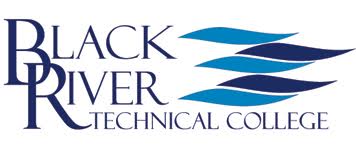 2019-2020 Degree Plan31 credit hours requiredName____________________________________	Anticipated Graduation Semester ________________Original placement in developmental education courses is determined by ACT, Accuplacer, or SAT test scores.  I understand that if required to enroll in developmental education courses as a result of my test scores and Arkansas law, Act 1101, an additional semester may be required to complete my program of study.ACTS Transfer Courses
Courses notated in the degree plan with the “~” symbol are considered ACTS courses. The Arkansas Course Transfer System (ACTS) contains information about the transferability of courses within Arkansas public colleges and universities.  Students are guaranteed the transfer of applicable credits and equitable treatment in the application of credit for admissions and degree requirements.  For further information, the ACTS website link can be viewed at https://editor.engagelively.com/lively.freezer/frozenParts/rick/Crosswalks/index.htmlAs mandated by Act 472 of 2007, I have been informed of the Arkansas Course Transfer System, and how to determine which courses will transfer to other Arkansas public institutions.  ___________________________________________________
Student signature				Date ___________________________________________________
Advisor Signature				DateGeneral Education Core RequirementsGeneral Education Core RequirementsGeneral Education Core RequirementsGeneral Education Core RequirementsGeneral Education Core RequirementsCourse #Course TitleSemesterHoursGradeBIOL 1004~ORGSP 1004~Biological Science with LabORPhysical Science with Lab4 hoursCA 1903~Introduction to Computer Concepts3 hoursENG 1003~Freshman English I3 hoursENG 1013~Freshman English II3 hoursENG 2003~ORENG 2013~ORFAM 2503~ORFAT 2203~ORFAV 2503~Introduction to World Literature I ORIntroduction to World Literature II ORFine Arts Musical ORFine Arts Theatre ORFine Arts Visual        3 hoursHIST 2763~ORHIST 2773~The United States to 1876  ORThe United States Since 18763 hoursMATH 1023~OR MATH 1053~College AlgebraOR Math Reasoning/Quantitative Literacy 3 hoursPSY 2513~ORSOC 2213~Introduction to Psychology ORPrinciples of Sociology3 hoursSCOM 1203~Oral Communications3 hoursSocial Science Elective to be selected from ANTH, ECON, HIST, PSY, or SOC courses3 hours